Рекомендации для занятия по развития речиУважаемые мамочки и папочки, предлагаем вам выучить с ребенком стихотворение о подснежнике (на выбор).Заучивание стихов способствует формированию общего уровня культуры человека. Формируется чувство языка. Ребёнок запоминает фразами, поэтому, при заучивании стихотворения, малыш фиксирует в памяти как правильно сочетать одно слово с другим. И когда в реальной жизни сложится такая ситуация, когда нужно сказать словосочетание похожее на фразу из стихотворения, малыш говорит правильным литературным языком.ПодснежникПервым вылез из землицыНа проталинке.Он мороза не боится,Хоть и маленький.ПодснежникПлакала Снегурочка,Зиму провожая.Шла за ней печальная,Всем в лесу чужая.Там, где шла и плакала,Трогая берёзы,Выросли подснежники -Снегурочкины слезы.Тимофей Белозеров    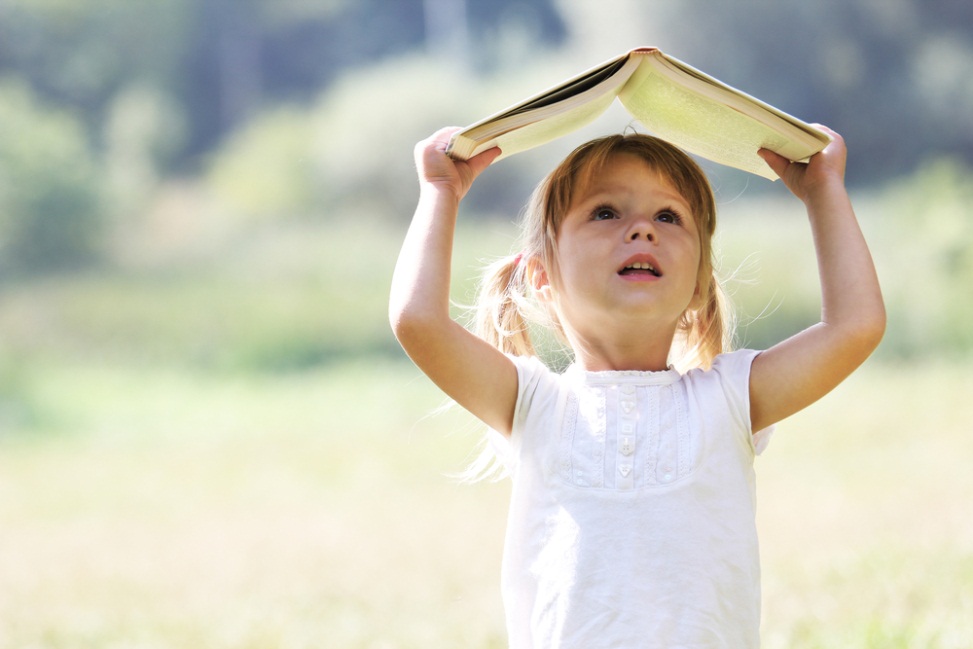 Игра «Доскажи словечко»Дидактическая игра «Доскажи словечко» знаменита среди детей. Эту игру любят и дети и взрослые. В нее можно играть с ребенком вдвоем, можно играть с группой  детей. И в том и в другом случае, это будет полезное и увлекательное время провождение.Игру можно назвать по- разному «Доскажи словечко» или «Подскажи словечко». По сути это не оконченные загадки, которые надо закончить рифмуемым словом.Например: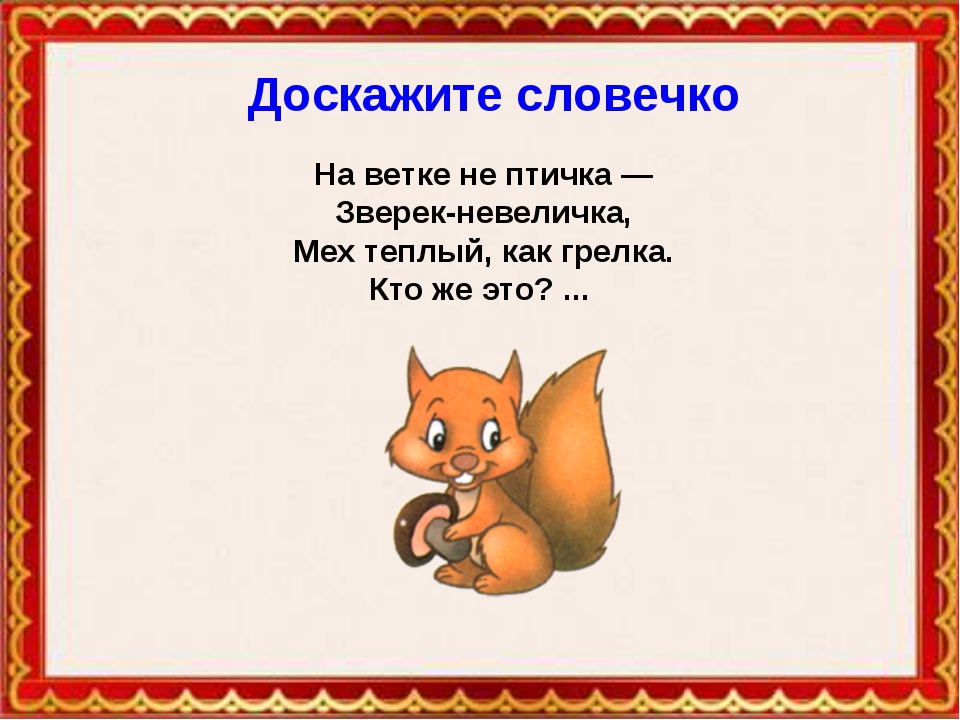 Загадка, это отличный способ усилить умственную деятельность и усовершенствовать речь.Какая польза от этой игры детям.Эта речевая игра  помогает ребенкучувствовать рифму,развивать речь,запоминать новые словоформы,образные выражения,развивать воображение,речевое внимание,накапливают лексикон,улучшают чувство юмора.Мир родного языка становится интересным и понятным.Как играть.Смысл игры заключается в том, чтобы ребенок, прослушав четверостишье, в конце, дополнил его недостающим словом. Начинаем! 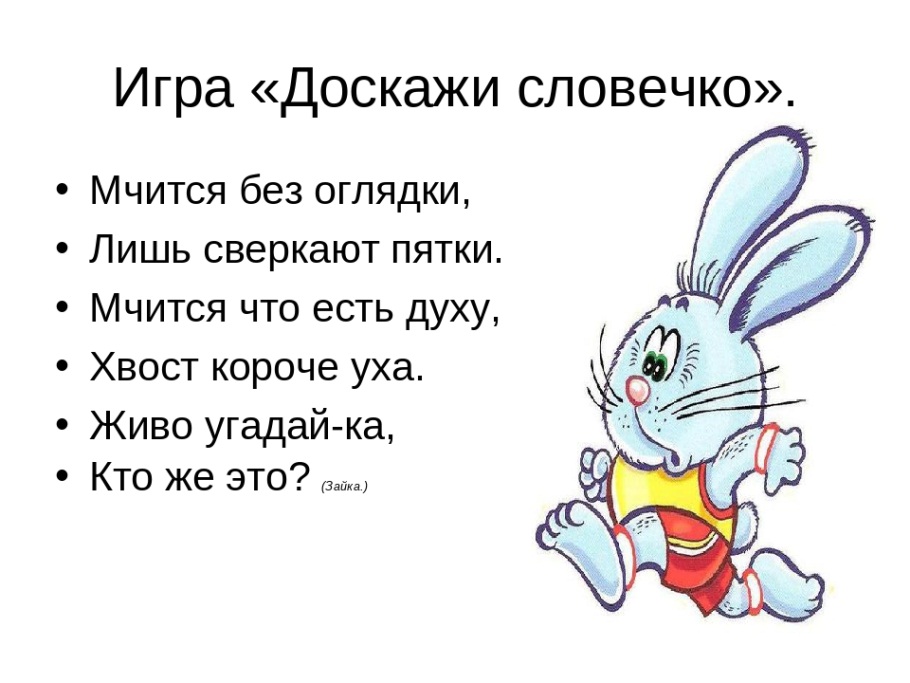 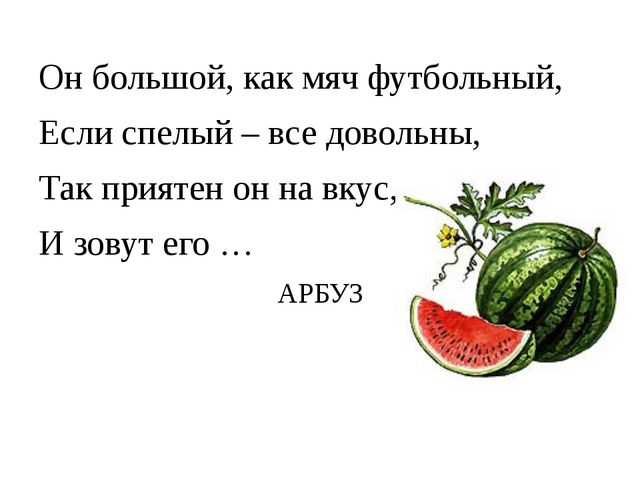 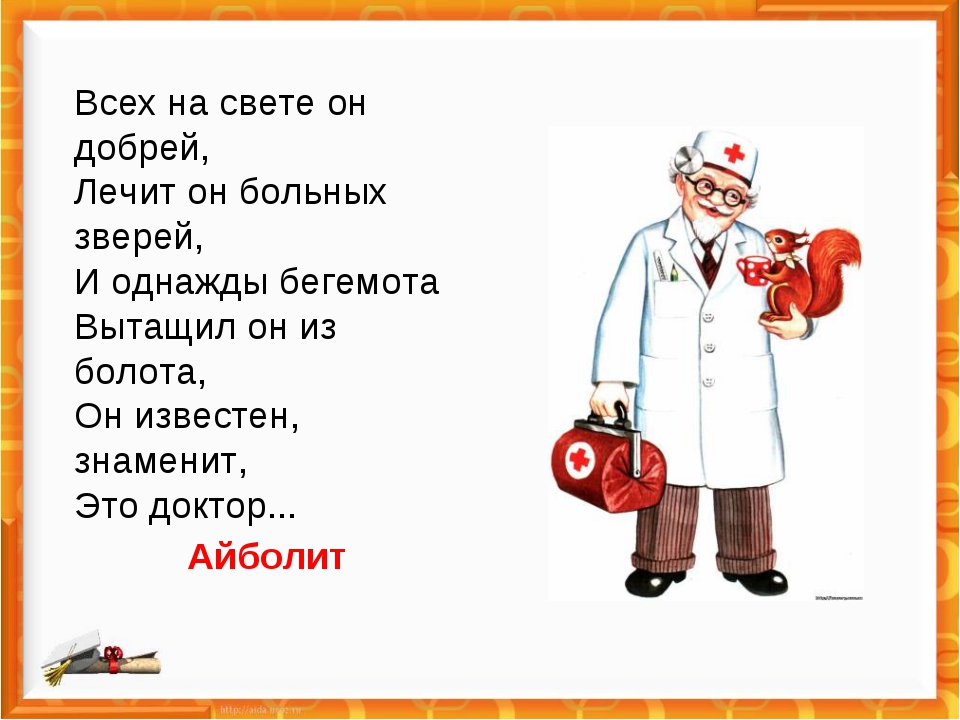 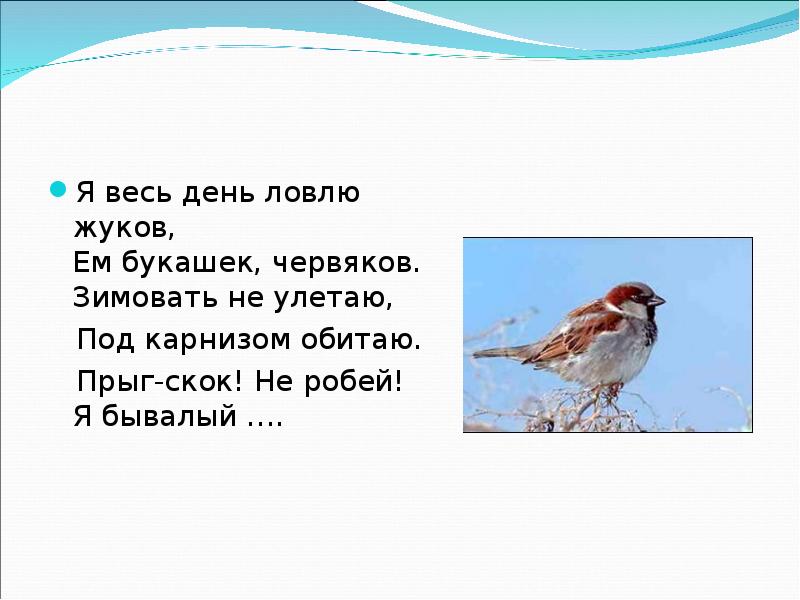 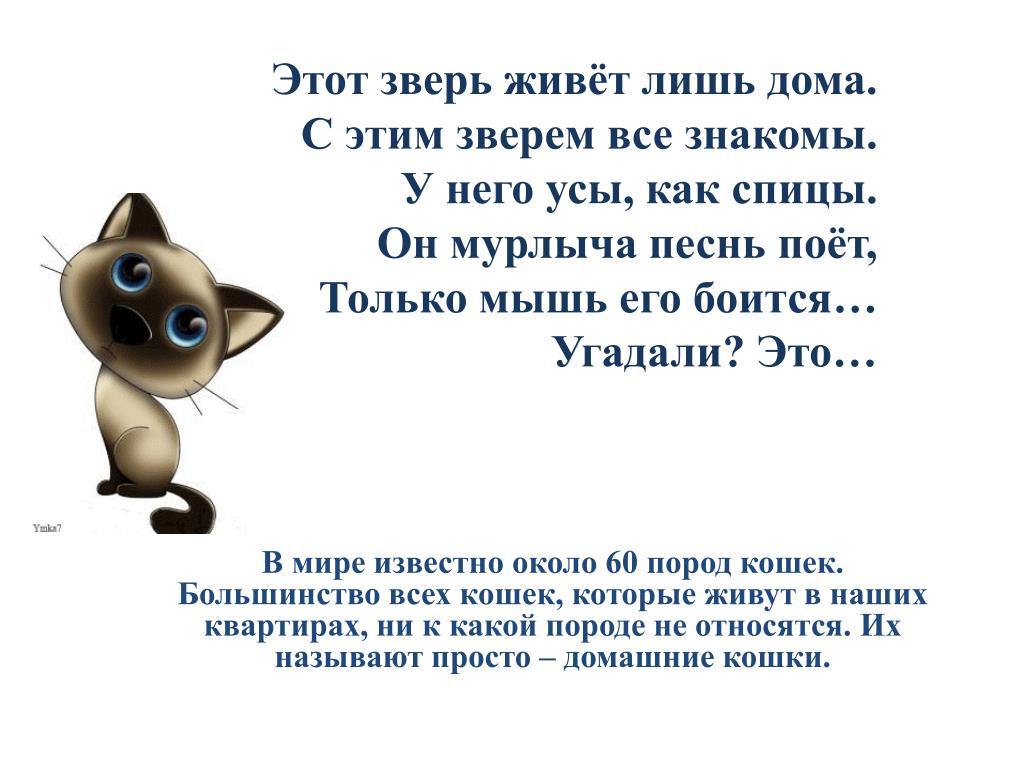 